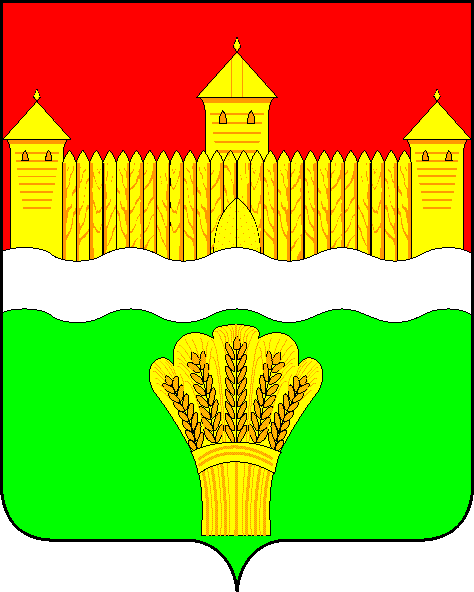 КЕМЕРОВСКАЯ ОБЛАСТЬ - КУЗБАСССОВЕТ НАРОДНЫХ ДЕПУТАТОВКЕМЕРОВСКОГО МУНИЦИПАЛЬНОГО ОКРУГАПЕРВОГО СОЗЫВАСЕССИЯ № 46Решениеот «27» октября 2022 г. № 707г. КемеровоО рекомендациях Совета народных депутатов Кемеровского муниципального округа по передаче ООО «Газпром газораспределение Томск» проектно-сметной документации по объекту газоснабжения на территории Кемеровского муниципального округаРассмотрев предложение, представленное главой Кемеровского муниципального округа М.В. Коляденко по передаче ООО «Газпром газораспределение Томск» проектно-сметной документации по объекту газоснабжения на территории Кемеровского муниципального округа, руководствуясь Федеральным законом от 31.03.1999 № 69-ФЗ «О газоснабжении в Российской Федерации», статьей 16 Федерального закона от 06.10.2003 № 131-ФЗ «Об общих принципах организации местного самоуправления в Российской Федерации», частью 3 статьи 27 Устава муниципального образования Кемеровский муниципальный округ Кемеровской области - Кузбасса, Совет народных депутатов Кемеровского муниципального округаРЕШИЛ:1. Рекомендовать администрации Кемеровского муниципального округа передать ООО «Газпром газораспределение Томск» проектно-сметную документацию по объекту «Сети газоснабжения в с. Березово Кемеровского района (3-я очередь)».2. Проектную документацию рекомендуется передать с целью последующего выполнения по ним строительно-монтажных работ в рамках реализации программы газификации жилищно-коммунального хозяйства, промышленных и иных организаций Кемеровской области – Кузбасса на 2022-2031 года, а также плана социальной догазификации Кемеровской области – Кузбасса с правом внесения изменений в проектную документацию для ее актуализации.3. Рекомендовать администрации Кемеровского муниципального округа оформить в установленном порядке акты приема-передачи проектно-сметной документации ООО «Газпром газораспределение Томск». 4. Опубликовать настоящее решение в газете «Заря», официальном сетевом издании «Электронный бюллетень администрации Кемеровского муниципального округа» и официальном сайте Совета народных депутатов Кемеровского муниципального округа в сети «Интернет».5. Контроль за исполнением решения возложить на Левина Д.Г. – председателя комитета по местному самоуправлению, правопорядку и связям с общественностью.6. Настоящее решение вступает в силу после его официального опубликования.ПредседательСовета народных депутатов Кемеровского муниципального округа                                      В.В. ХарлановичГлава округа                                                                                  М.В. Коляденко